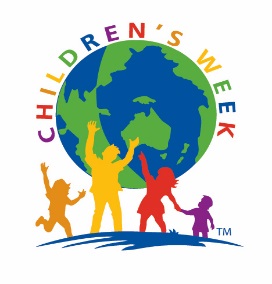 Celebrate Children’s Week 2023Theme: Children the right to relax, play and take part in activities they enjoy. Article 31 UNCRCFriday 20th October to Sunday 29th October What is Children’s Week?Children’s Week is an opportunity for the community to engage in a variety of activities that facilitate, support and encourage children and their families to play, learn and grow together.Get Involved in 2023Organise an event/activity during Children’s Week to ‘celebrate children’ – use the theme. Visit website for suggestions. You can advertise in the Children’s Week Program by registering your event. Forms available from the website www.childrensweek.org.au  or email: mberlemon@hotmail.com WebsiteVisit www.sachildrensweek.org.au  to find more about what is in store for Children’s Week in 2023. Details will include the central program of events.Apply for a grantSmall activity grants are offered to assist you to organise your activity for Children’s Week.Applications due 12th August Application form can be downloaded from the website or email: mberlemon@hotmail.comAwardsRecognising children, young people and members of the community who make a difference for children. We are especially interested in discovering the quiet achievers and those who have not been previously recognised.Children’s Week Awards recognise outstanding contributions to the needs, interests and welfare of children in the following categories: Children’s Week Awards  Youth Award Adult AwardSpecial Children’s Week Award Play AwardNominations due Friday 19th August 2023Minister for Education AwardsTo recognise outstanding achievement for children in any endeavour either as an individual or a classNominations due Friday 22nd SeptemberFor forms and guidelines visit www.sachildrensweek.org.au or email mberlemon@hotmail.comChildren’s Week SA is proudly sponsored by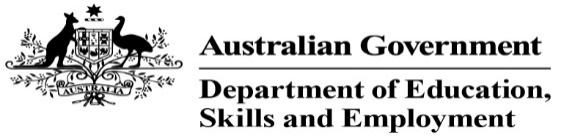 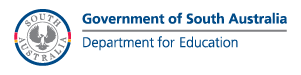 